II ЭТАП «ПРОСВЕЩАЙ»ЭковыступлениеСтихотворение «Вода-природный дар» Ирис Ревю, рассказала воспитанница нашей группы Александра Чеснокова (видео прилагается)Ссылка на эко-выступление: https://youtu.be/00kmQTbF1zw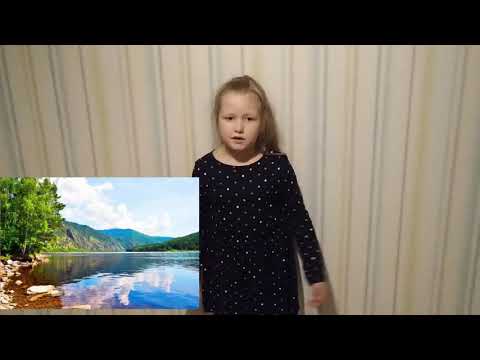    3.ЭнергосберегайО том, что нужно каждому из нас беречь природные ресурсы нам рассказали ребята и нарисовали плакаты.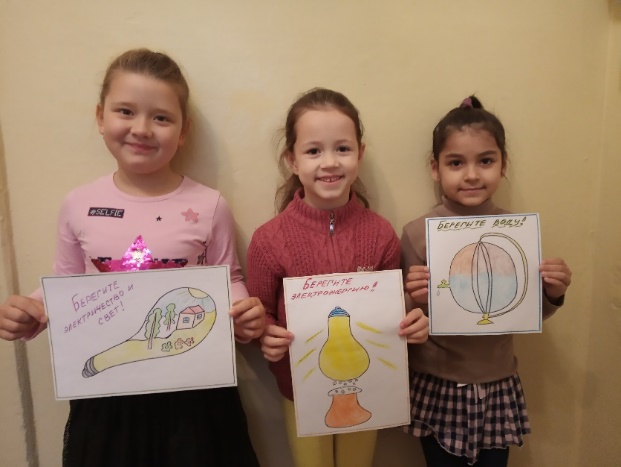 Идеи:-не засорять водоемы;-попусту не включать свет;-уходя из дома отключать все электроприборы;-обязательно выключать за собой кран с водой